Den børnefaglige undersøgelseDu skal deltage i en børnefaglig undersøgelse En børnefaglig undersøgelse kaldes også en § 50 undersøgelse. Det er en undersøgelse af forholdende omkring dit kommende barn, som bliver lavet, hvis der er udtrykt bekymring for dit kommende barns sundhed eller trivsel fra dig selv eller fra fagpersoner omkring dig. Undersøgelsen består af samtale/samtaler med dig som forælder samt eventuelle dokumenter og udtalelser fra relevante fagpersoner som har viden om forhold omkring dig og herved dit kommende barn. Det som Center for Børn og Forebyggelse undersøger er, om du og dit kommende barn har behov for støtte fremadrettet, for at sikre Jeres kommende barns sundhed, udvikling og trivsel. Undersøgelsen danner således grundlag for at yde den rette støtte til dig og dit barn.Da dit kommende barn er omdrejningspunktet for undersøgelsen, vil du som forælder  være den bærende samarbejdspartner for udarbejdelsen af undersøgelsen. Derfor vil vi søge at inddrage dig mest muligt. Vi vil i forbindelse med undersøgelsen bede om tilladelse til undersøgelse men har også mulighed for at gennemføre undersøgelsen uden jeres tilladelse.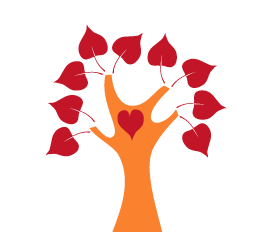 Samtale med forældreDen børnefaglige undersøgelse gennemføres ved, at du som forælder vil blive indkaldt til en samtale hos en undersøgelsesrådgiver på rådhuset i Ishøj. Samtalen varer 1-1 ½ time, og du vil her blive stillet forskellige spørgsmål vedr. dine tanker, ønsker og refleksioner omkring dit kommende barn samt stillet spørgsmål til hvilke ressourcer og eventuelle problemer du ser i din rolle som forælder samt i familiære forhold omkring det kommende barn. Du har som forælder ret til at medbringe en bisidder under samtalen, hvis du ønsker det. Eksempler på spørgsmål til dig som forælder være:Hvordan er graviditeten indtil videre gået og hvordan forholder du dig til at du skal være forælder? Har du nogen bekymringer for dit kommende barn? Hvilke ressourcer og styrker har du som forælder?Hvilke udfordringer har du som forælder?Hvordan oplever du at jeres familie er, herunder din egen fortid, barndom og uddannelse?Har du/har du haft et misbrug, sygdom eller lignende?Hvem er i dit netværk og hvem ser du som ressourcer og som en god støtte til dig og dit kommende barn?Efter samtalenEfter samtalen vil undersøgelsen blive udarbejdet i Center For børn og forebyggelse. Ud fra undersøgelsen vil vi vurdere om dit kommende barn har behov for at få tilknyttet en familierådgiver, som vil kunne støtte og hjælpe dit barn og jer som familie. Vi vil sende en kopi af undersøgelsen hjem til dig, og der vil blive afholdt et møde, hvor vi i fællesskab gennemgår undersøgelsen. Til dette gennemgangsmøde vil den eventuelle familierådgiver også være til stede. Du har som forælder efterfølgende mulighed for at komme med bemærkninger som vedlægges undersøgelsen. Peger undersøgelsen på, at dit barn har behov for særlig støtte vil familierådgiveren arbejde sammen med jer om dette. Samarbejdet mellem undersøgelsesrådgiveren og familien stopper umiddelbart efter gennemgangsmødet.Kontakt os påCenter for Børn og ForebyggelseIshøj RådhusIshøj Store Torv 202635 IshøjTelefon: 43 57 75 57cbf@ishoj.dk